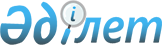 Құрманғазы ауданы бойынша мектепке дейінгі тәрбие мен оқытуға мемлекеттік білім беру тапсырысын, ата-ана төлемақысының мөлшерін бекіту туралы
					
			Күшін жойған
			
			
		
					Атырау облысы Құрманғазы ауданы әкімдігінің 2017 жылғы 29 қыркүйектегі № 415 қаулысы. Атырау облысының Әділет департаментінде 2017 жылғы 16 қазанда № 3961 болып тіркелді. Күші жойылды - Атырау облысы Құрманғазы ауданы әкімдігінің 2020 жылғы 17 шілдедегі № 175 (алғашқы ресми жарияланған күнінен кейін күнтізбелік он күн өткен соң қолданысқа енгізіледі) қаулысымен
      Ескерту. Күші жойылды - Атырау облысы Құрманғазы ауданы әкімдігінің 17.07.2020 № 175 (алғашқы ресми жарияланған күнінен кейін күнтізбелік он күн өткен соң қолданысқа енгізіледі) қаулысымен.
      "Қазақстан Республикасындағы жергілікті мемлекеттік басқару және өзін-өзі басқару туралы" Қазақстан Республикасының 2001 жылғы 23 қаңтардағы Заңының 31 бабына, "Білім туралы" Қазақстан Республикасының 2007 жылғы 27 шілдедегі Заңының 6 бабының 4 тармағының 8-1) тармақшасына және "Құқықтық актілер туралы" Қазақстан Республикасының 2016 жылғы 6 сәуірдегі Заңының 27 бабына сәйкес, Құрманғазы ауданының әкімдігі ҚАУЛЫ ЕТЕДІ:
      1. Ұсынылып отырған Құрманғазы ауданы бойынша мектепке дейінгі тәрбие мен оқытуға мемлекеттік білім беру тапсырысы, ата-ана төлемақысының мөлшері қосымшаға сәйкес бекітілсін.
      2. Аудан әкімдігінің 2016 жылғы 8 маусымдағы № 221 "Құрманғазы ауданы бойынша мектепке дейінгі тәрбие мен оқытуға мемлекеттік білім беру тапсырысын, жан басына шаққандағы қаржыландыру және ата-ананың ақы төлеу мөлшерінің мемлекеттік тапсырысын бекіту туралы" (нормативтік құқықтық актілерді мемлекеттік тіркеу тізілімінде № 3549 тіркелген, 2016 жылғы 7 шілдеде "Серпер" газетінде жарияланған) қаулысының күші жойылды деп танылсын.
      3. Осы қаулының орындалуын бақылау аудан әкімінің орынбасары У.Тажибаевқа жүктелсін.
      4. Осы қаулы әділет органдарында мемлекеттік тіркелген күннен бастап күшіне енеді және ол алғашқы ресми жарияланған күнінен кейін күнтізбелік он күн өткен соң қолданысқа енгізіледі. Құрманғазы ауданы бойынша мектепке дейінгі тәрбие мен оқытуға мемлекеттік білім беру тапсырысы, ата-ана төлемақысының мөлшері
					© 2012. Қазақстан Республикасы Әділет министрлігінің «Қазақстан Республикасының Заңнама және құқықтық ақпарат институты» ШЖҚ РМК
				
      Аудан әкімінің
міндетін атқарушы

Ж. Бектемиров
Құрманғазы ауданы әкімдігінің 2017 жылғы "29" қыркүйектегі № 415 қаулысымен бекітілген қосымша
Мектепке дейінгі тәрбие мен білім беру мекемелерінде тәрбиеленушілердің саны
Мектепке дейінгі білім мекемелерінде ата-ана төлемақысының мөлшері айына (теңге)
Мектепке дейінгі білім мекемелерінде ата-ана төлемақысының мөлшері айына (теңге)
Мектепке дейінгі білім мекемелерінде ата-ана төлемақысының мөлшері айына (теңге)
Мектепке дейінгі білім мекемелерінде ата-ана төлемақысының мөлшері айына (теңге)
Жергілікті бюджет есебінен
Күніне бір баланың тамағына шығын, теңге (көп емес)
Күніне бір баланың тамағына шығын, теңге (көп емес)
Айына бір баланың тамағына шығын теңге (көп емес)
Айына бір баланың тамағына шығын теңге (көп емес)
Жергілікті бюджет есебінен
Бөбекжай
Бақша
Бөбекжай 
Бақша
1632
250
300
5000
6000